COMMUNITIES & EDUCATION DIRECTORATE  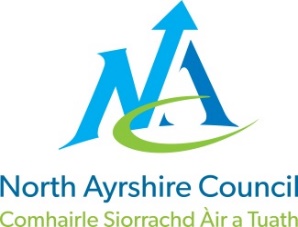 Executive Director: Audrey Sutton Cunninghame House, Irvine KA12 8EETel: 01294 310000  www.north-ayrshire.gov.uk IRVINE ROYAL ACADEMY                   Head Teacher: Linzie Sloan                                           Kilwinning Road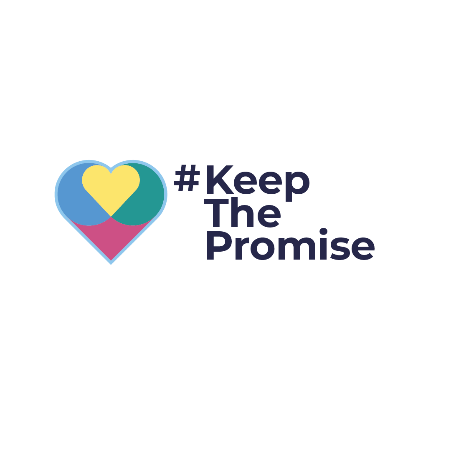 Irvine                                                                 Ayrshire KA12 8SJ                                                           Telephone: 01294 278756Email: irvineroyal@ea.n-ayrshire.sch.uk29 August 2022Dear Parent/CarerVapingCan you please remind your young person that vaping is NOT permitted inside the school building or in the school grounds. Since our return, the fire alarm has been set off and the emergency services called – this has been due to vaping.Parents/Carers will be contacted to come up to the school to meet with a member of SLT, should your young person be caught vaping.  This message has been relayed at all House Assemblies and in Registration.Yours faithfully,Linzie SloanL SloanHead Teacher